ПРОЕКТ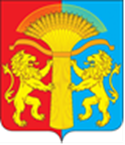 АДМИНИСТРАЦИЯ СОТНИКОВСКОГО СЕЛЬСОВЕТАКАНСКОГО РАЙОНА КРАСНОЯРСКОГО КРАЯПОСТАНОВЛЕНИЕот 00.00. 2021                       с. Сотниково                                    № 00-п Об утверждении Стандартов благоустройства улиц муниципального образования Сотниковский сельсоветВ соответствии с Федеральным законом от 6 октября 2003 г. № 131-ФЗ«Об общих принципах организации местного самоуправления в Российской Федерации», п. 2. Правил благоустройства территории Сотниковского сельсовета Канского района, утвержденных решением Сотниковского сельского Совета депутатов от 05.03.2020 г. № 59-187, руководствуясь Уставом Сотниковского сельсовета,ПОСТАНОВЛЯЮ:1.  Утвердить Стандарты благоустройства улиц муниципального образования Сотниковский сельсовет согласно приложению к настоящему постановлению.2.  Контроль за исполнением настоящего решения оставляю за собой.3. Постановление вступает в силу в день, следующий за днём его официального опубликования в печатном издании «Сельские Вести» и подлежит размещению на официальном сайте администрации Сотниковского сельсовета в сети Интернет.Глава Сотниковского сельсовета:                               М.Н.Рыбальченко